387/19388/19389/19Mineral Titles Act 2010Mineral Titles Act 2010NOTICE OF LAND CEASING TO BE A MINERAL TITLE AREANOTICE OF LAND CEASING TO BE A MINERAL TITLE AREATitle Type and Number:Mineral Claim (Central) 1552Area ceased on:16 September 2019Area:5.00 HectareLocality:HATCHESName of Applicants(s)Holder(s):50% LILLIS Michael Kevin, 50% MELDRUM Peta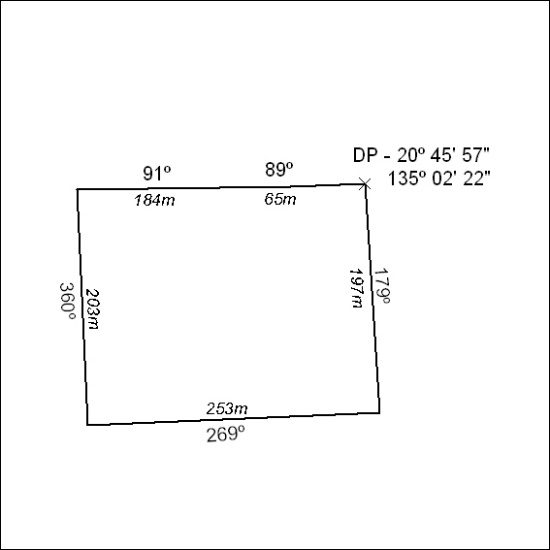 Mineral Titles Act 2010Mineral Titles Act 2010NOTICE OF LAND CEASING TO BE A MINERAL TITLE AREANOTICE OF LAND CEASING TO BE A MINERAL TITLE AREATitle Type and Number:Mineral Lease 31396Area ceased on:16 September 2019Area:39.00 HectareLocality:QUARTZName of Applicants(s)Holder(s):100% BARFUSS CORPORATION PTY. LTD. [ACN. 006 917 666]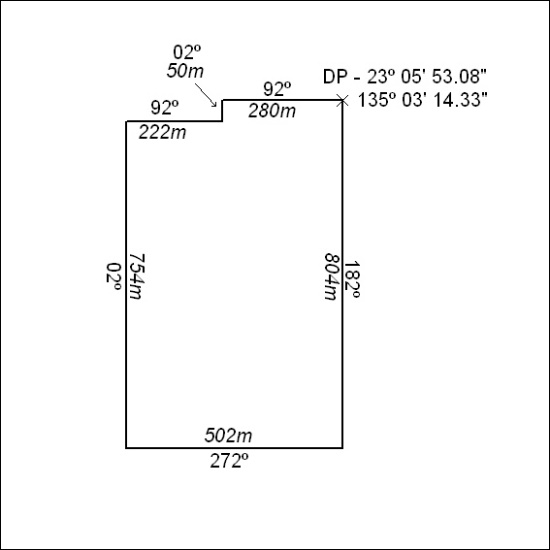 Mineral Titles Act 2010Mineral Titles Act 2010NOTICE OF LAND CEASING TO BE A MINERAL TITLE AREANOTICE OF LAND CEASING TO BE A MINERAL TITLE AREATitle Type and Number:Mineral Lease 31398Area ceased on:16 September 2019Area:38.00 HectareLocality:QUARTZName of Applicants(s)Holder(s):100% BARFUSS CORPORATION PTY. LTD. [ACN. 006 917 666]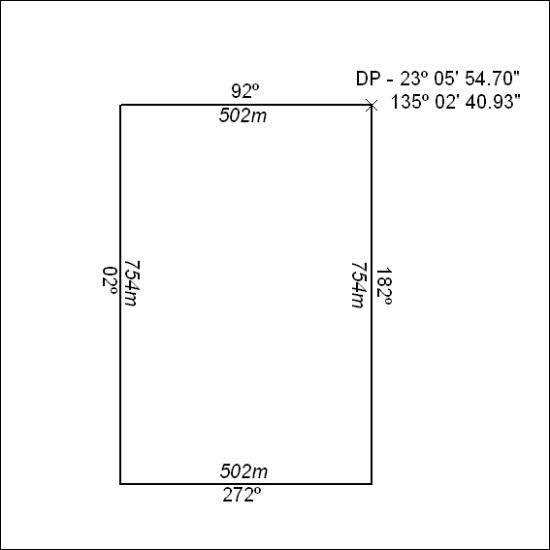 